ПОЛОЖЕНИЕ               об открытых московских  городских соревнованиях                   по спортивному туризму группе дисциплин«Дистанции на средствах передвижения (конные)»(номер-код вида по ВРВС — 0840141811Я)Реестровый номер в ЕКП 32853.г. Москва2019ПОЛОЖЕНИЕ ОБ ОТКЫТЫХ МОСКОВСКИХ ГОРОДСКИХ СОРЕВНОВАНИЯХпо спортивному туризму в дисциплине «Дистанции на средствах передвижения (конные)»Цели и задачиОТКРЫТЫЕ МОСКОВСКИЕ ГОРОДСКИЕ СОРЕВНОВАНИЯ по спортивному туризму, дистанции - на средствах передвижения – конные (код вида спорта 0840141811Я) (далее Соревнования ) проводятся с целью пропаганды и развития спортивного туризма, повышения технического и тактического мастерства спортсменов по конному туризму, обмена опытом и расширения сотрудничества между спортивными коллективами, занимающимися развитием конного туризма, пропаганды здорового образа жизни, приобщения к занятиям физической культурой и спортом более широких слоев населения. Основной задачей соревнований является выявление сильнейших команд и участников по спортивному туризму в группе спортивных дисциплин - дистанции - на средствах передвижения – конные.Классификация соревнований2.1. Статус соревнований: Открытое  —   субъекта Российской федерации2.2. Классификация соревнований (спортивная дисциплина): Спортивный туризм, дистанции на средствах передвижения – конные 0840141811Я.2.3. Соревнования проводятся на дистанции 1 и 2 класса в следующих спортивных дисциплинах, возрастных группах и видах программы:Согласно п. 2.7. Регламента спортсмены младшей возрастной группы имеют право принимать участие в соревнованиях в следующей старшей возрастной группе.Организаторы соревнованийОбщее руководство подготовкой и проведением соревнований осуществляют:Департамент спорта города Москвы;Региональная общественная организация Федерация спортивного туризма — Объединение туристов Москвы;Межрегиональная общественная организация Национальный центр конного туризма.Непосредственное проведение соревнований возлагается на оргкомитет соревнований и главную судейскую коллегию, утвержденную коллегией судей Федерации спортивного туризма — Объединения туристов Москвы.Главный судья соревнований Макаревич Ирина Валерьевна, СС1К, г. МоскваМесто и сроки проведения24-25 августа 2019 года.Соревнования на дистанции 1 и 2 класса в группе дисциплин «Дистанции на средствах передвижения (конные)».Московская область, Мытищинский р-н, пос. Нагорное, КСК «Матадор-Нагорное»Требования к участникам соревнований и условия их допуска5.1. К спортивным соревнованиям допускаются спортсмены города Москвы, Московской области, а так же спортсмены других субъектов Российской Федерации, включенные в Заявку, имеющие медицинский допуск, требуемую спортивную квалификацию, удовлетворяющие возрастным ограничениям и имеющие необходимое снаряжение. 5.2. Минимальные возраст и спортивная квалификация участников соревнований должны соответствовать требованиям Правил вида спорта «Спортивный туризм», Регламента проведения соревнований в дисциплине «Дистанция на средсвах передвижения — кони» 0840141811Я и настоящему Положению. В рамках соревнований каждый участник должен иметь обязательное видовое снаряжение: На всех дистанциях:Шлем для верховой езды;Обувь с невысоким каблуком (1-2 см) и гладкой подошвой. Обувь должна защищать щиколотки всадника. Допускается использование краг;На Длинной дистанции с ориентированием:Магнитный компас – 1 шт.Часы.Мобильный телефон с полным зарядом и положительным балансом. Мобильный телефон является средством обеспечения безопасности и служит для связи с ГСК в экстренной ситуации. На старте ДД телефон должен быть выключен и запечатан в судейский конверт.Не допускается использование мобильных телефонов и GPS-навигаторов на дистанции. Без обязательного видового снаряжения участник на старт дистанции не допускается.Программа соревнованийПрограмма соревнований будет опубликована в информационном бюллетене.Условия проведения спортивных соревнований7.1. Соревнования проводятся в соответствии с:Правилами по виду спорта «Спортивный туризм» в действующей редакции на момент проведения соревнований, утвержденными приказом Министерства спорта России от 22 июля 2013 г. № 571 (далее — Правила).Регламентом проведения соревнований по группе дисциплин «Дистанция – на средствах передвижения— кони».Условиями соревнований, утвержденных ГСК. Условия соревнования будут опубликованы в информационном бюллетене на позднее, чем за 1 неделю до начала соревнований.Прохождение комиссии по допускуКомиссия по допуску состоится 23 августа 2018 года с 1600 до 1900 часов на территории КСК «Матадор-Нагорное» (Московская область, Мытищинский р-н, пос. Нагорное).В комиссию по допуску подаются:- заявка по установленной форме (приложение 2), подписанная руководителем направляющей организации и врачом медицинского учреждения, заверенные печатями указанных организаций;- разрядные книжки участников; паспорт или свидетельство о рождении и копия документа (сдается в комиссию по допуску);- для спортсменов, которым на день проведения соревнования не исполнилось 18 лет, требуется нотариально заверенные доверенность (заявление) тренеру от родителей или законного представителя на право действовать от их имени и разрешение на участие в соревнованиях по конному туризму. Допускается представление оригинала приказа по образовательному учреждению направлении спортсменов на соревнования с возложением на тренера (представителя) команды (участника) ответственности за жизнь и здоровье на период участия в соревнованиях.- полис добровольного медицинского страхования от несчастного случая на спортивных соревнованиях на сумму покрытия не менее 30 000 рублей. Ветеринарному врачу соревнований на ветеринарном контроле перед въездом на территорию проведения соревнований предоставляется оформленный паспорт лошади или иной документ на лошадь, со всеми отметками о прививках или ветеринарное свидетельство (сертификат) на всех лошадей, которых команда выставляет на соревнования. Обязательно в документе наличие отметкивозрасте лошади.Состояние здоровья лошадей должно быть подтверждено ветеринарным свидетельством установленного образца. Обязательно наличие серологических исследований и профилактических прививок в соответствии с эпизоотической обстановкой в регионе. Перечень необходимых прививок дается в информационном бюллетене.К участию в соревнованиях допускаются лошади не моложе 4 лет.Условия подведения итогов9.1. Результат определяется по наибольшей сумме баллов, набранных спортсменом при прохождении дистанции на каждом ее этапе за вычетом штрафных балов.9.2. Участники, не имеющие полного зачета (полного числа результатов на этапах), занимают места после участников, имеющих полный зачет, в соответствии с результатами других этапов данных соревнований.9.3. При равенстве результатов в итоговом зачете предпочтение отдается участнику, имеющему наилучший результат на ДД. При равенстве результатов на ДД предпочтение отдается участнику, имеющему лучший результат на КД. При равенстве результатов КД им присуждается одинаковое место.Награждение спортсменов10.1. Победитель награждается золотой медалью, грамотой. Призеры награждаются медалями, грамотами соответствующих степеней.10.2.  Организаторы оставляют за собой право учреждать дополнительные призы и подарки.10.3. Организаторы вправе не обеспечивать призовым фондом и наградной атрибутикой команды и спортсменов, не вышедших на награждение во время официальной церемонии.Условия финансирования11.1. Целевой взнос за участие в соревнованиях составляет 1500 рублей. 11.2. Оплата целевого взноса на проведение соревнований производится за наличный расчет при прохождении комиссии по допуску.11.3. Целевой взнос не является эквивалентом оказываемых услуг и в случае отказа участника от выступления на дистанции целевой взнос не возвращается.11.4.	Расходы, связанные с командированием участников на соревнования (проезд, размещение и обслуживание лошадей, провоз лошадей и багажа, аренда лошадей, размещение, питание, суточные, страховка, прокат снаряжения и др. расходы) несут командирующие организации и сами участники..11.5. Расходы по услугам лечения несут владельцы лошадей или заинтересованные лица. Коневладелец вправе заключить со спортсменом или его представителем договор аренды с указанием суммы компенсации за причинение ущерба лошади во время соревнований.Обеспечение безопасности участников и зрителей.12.1. Ответственность за безопасность проведения соревнований и применяемого судейского снаряжения несет проводящая организация и ГСК.12.2. Ответственность за безопасность применяемого личного и группового снаряжения несут представители команд или сами участники.12.3. Участники несут персональную ответственность за выполнение правил техники безопасности, соблюдение дисциплины и порядка на месте проведения спортивных соревнований.12.4. Безопасность прохождения спортсменами дистанции обеспечивается соблюдением участниками общих правил безопасности при верховой езде, а так же Кодекса поведения по отношению к лошади. Все спортсмены должны иметь: шлем и обувь на невысоком каблуке, закрывающую щиколотки всадника. Допускается использование краг.12.5. Ответственность за соблюдение общественного порядка, мер противопожарной безопасности, санитарной гигиены, ПДД, сохранность лесонасаждений несут представители команд. В случае нарушения, ГСК имеет право отстранить от соревнований, как участника, так и команду в целом.Страхование участников13.1. Участие в Соревнованиях осуществляется только при наличии договора (оригинал) о страховании жизни и здоровья от несчастных случаев при занятиях спортом, который предоставляется в комиссию по допуску на каждого участника соревнований.13.2. Страхование участников соревнований может производиться как за счёт бюджетных, так и внебюджетных средств, в соответствии с действующим законодательством Российской Федерации и субъектов Российской Федерации.13.3. Страховка от несчастного случая на период соревнований должна быть на сумму не менее 30 тысяч рублей на каждого участника.Заявки на участие14.1. Предварительные заявки по установленной форме (приложение 1) на участие в соревнованиях подаются по е-mail: mos@equinetourism.ru (Главный судья соревнований Макаревич Ирина Валерьевна) до 22 августа 2019 года включительно.14.2. В секретариат соревнований по электронной почте mos@equinetourism.ru подается электронная именная заявка, которая высылается представителю при получении предварительной заявки на соревнования.ДАННОЕ ПОЛОЖЕНИЕ ЯВЛЯЕТСЯ ОФИЦИАЛЬНЫМ ВЫЗОВОМ НА СОРЕВНОВАНИЯПриложение 1Форма предварительной заявки на участие в спортивных соревнованияхВ главную судейскую коллегию ОТКРЫТЫХ МОСКОВСКИХ ГОРОДСКИХ СОРЕВНОВАНИЙ по спортивному туризму, дистанции на средствах передвижения (конные)ПРЕДВАРИТЕЛЬНАЯ ЗАЯВКАМуниципальное образованиеНаселенный пунктОрганизацияФ.И.О. руководителя организацииФ.И.О. тренера - представителяПочтовый индексАдрес(Код города) телефонФаксE-mailСотовый телефонтренера – представителяДата и время прибытияи вид транспортаДата и время отъездаи вид транспортаКоличество голов лошадейНужно ли обслуживание лошадейНужна ли аренда лошадей, сколькоНужно ли проживание в гостиницеСписок участниковПриложение 2Форма заявки на участие в спортивных соревнованиях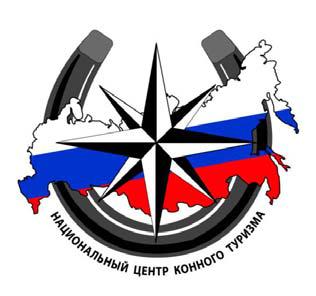 В главную судейскую коллегию ОТКРЫТЫХ МОСКОВСКИХ ГОРОДСКИХ СОРЕВНОВАНИЙ по спортивному туризму на конных дистанциях от _________________________________название командирующей организации, адрес, телефон, e-mail____________________________________________________________________З А Я В К АПросим допустить к участию в соревнованиях командуПредставитель командыФИО полностью, домашний адрес, телефон, e-mail«С  правилами  техники  безопасности  ознакомлен(а).   Настоящим  подтверждаю,   что  всеПриложение: 1. Документы о возрасте, 2. Документы о квалификации, 3.Медицинский допуск. 4. Страховой полисУТВЕРЖДАЮЗаместитель начальника Управления физкультурно-массовой работы Москомспорта ____________________УТВЕРЖДАЮПрезидентРОО «Федерация спортивного туризма – объединение туристов Москвы»                                           И.В, КарташовВ.Е, Сазонов«       »                             2019г.« 24  »    июля           2019г.Спортивная дисциплина(номер - код дисциплины)Возрастная группаКласс дистанцииВиды программКоличество комплектов медалейдистанция – на средствахпередвижения (кони)(0840141811Я)11-13 летпервыйМальчики / девочки8дистанция – на средствахпередвижения (кони)(0840141811Я)14-16 летвторойЮноши / девушки8дистанция – на средствахпередвижения (кони)(0840141811Я)17 летвторойЮниоры / юниорки8Класс дистанции1 класс2 классВозраст не моложе11 лет12 летКвалификацияБез разрядаБез разряда№М/ЖФ.И.О.дата и годСпортивный№М/ЖФ.И.О.рожденияразрядрожденияразряд1234ЗапасныеЗапасныеЗапасные56«_____» ______________ 2019г.«_____» ______________ 2019г._____________________(_______________)_____________________(_______________)_____________________(_______________)М.П.М.П.в следующем составе:в следующем составе:в следующем составе:в следующем составе:в следующем составе:в следующем составе:название делегацииназвание делегацииназвание делегацииназвание делегацииназвание делегацииназвание делегацииназвание делегацииназвание делегациив следующем составе:в следующем составе:в следующем составе:в следующем составе:в следующем составе:в следующем составе:СПОРТИВНЫЙРАЗРЯДКЛАССДИСТАНЦИИМЕДИЦИНСКИЙМЕДИЦИНСКИЙМЕДИЦИНСКИЙМЕДИЦИНСКИЙПОДПИСЬ УЧАСТНИКАПОДПИСЬ УЧАСТНИКАПОДПИСЬ УЧАСТНИКА№п/пСПОРТИВНЫЙРАЗРЯДКЛАССДИСТАНЦИИМЕДИЦИНСКИЙМЕДИЦИНСКИЙМЕДИЦИНСКИЙМЕДИЦИНСКИЙдаю свое согласие на обработкудаю свое согласие на обработкудаю свое согласие на обработку№п/пСПОРТИВНЫЙРАЗРЯДКЛАССДИСТАНЦИИДОПУСКДОПУСКдаю свое согласие на обработкудаю свое согласие на обработкудаю свое согласие на обработкуДОПУСКДОПУСКперсональных данных (сбор,персональных данных (сбор,персональных данных (сбор,ФАМИЛИЯ ИМЯ ОТЧЕСТВОФАМИЛИЯ ИМЯ ОТЧЕСТВОФАМИЛИЯ ИМЯ ОТЧЕСТВОДАТАсистематизацию, накопление, хранение,систематизацию, накопление, хранение,систематизацию, накопление, хранение,ФАМИЛИЯ ИМЯ ОТЧЕСТВОФАМИЛИЯ ИМЯ ОТЧЕСТВОФАМИЛИЯ ИМЯ ОТЧЕСТВОДАТАслово “ДОПУЩЕН”слово “ДОПУЩЕН”слово “ДОПУЩЕН”слово “ДОПУЩЕН”уточнение, использование,уточнение, использование,уточнение, использование,УЧАСТНИКАУЧАСТНИКАУЧАСТНИКАРОЖДЕНИЯРОЖДЕНИЯслово “ДОПУЩЕН”слово “ДОПУЩЕН”слово “ДОПУЩЕН”слово “ДОПУЩЕН”распространение, обезличивание), а такраспространение, обезличивание), а такраспространение, обезличивание), а такУЧАСТНИКАУЧАСТНИКАУЧАСТНИКАРОЖДЕНИЯРОЖДЕНИЯподпись и печать врачаподпись и печать врачаподпись и печать врачаподпись и печать врачараспространение, обезличивание), а такраспространение, обезличивание), а такраспространение, обезличивание), а такподпись и печать врачаподпись и печать врачаподпись и печать врачаподпись и печать врачаже иных действий, необходимых дляже иных действий, необходимых дляже иных действий, необходимых длянапротив каждогонапротив каждогонапротив каждогонапротив каждогообработки персональных данных в рамкахобработки персональных данных в рамкахобработки персональных данных в рамкахучастникаучастникаучастникаучастникапроведения соревнований в соответствиипроведения соревнований в соответствиипроведения соревнований в соответствиис ФЗ № 152-ФЗ от 27.07.2006 г.с ФЗ № 152-ФЗ от 27.07.2006 г.с ФЗ № 152-ФЗ от 27.07.2006 г.12345678ЗАПАСНЫЕ УЧАСТНИКИЗАПАСНЫЕ УЧАСТНИКИЗАПАСНЫЕ УЧАСТНИКИЗАПАСНЫЕ УЧАСТНИКИЗАПАСНЫЕ УЧАСТНИКИЗАПАСНЫЕ УЧАСТНИКИЗАПАСНЫЕ УЧАСТНИКИЗАПАСНЫЕ УЧАСТНИКИ910Всего допущено к соревнованиям ________ человек.Всего допущено к соревнованиям ________ человек.Всего допущено к соревнованиям ________ человек.Всего допущено к соревнованиям ________ человек.Всего допущено к соревнованиям ________ человек.Всего допущено к соревнованиям ________ человек.Всего допущено к соревнованиям ________ человек.Всего допущено к соревнованиям ________ человек.Всего допущено к соревнованиям ________ человек.Всего допущено к соревнованиям ________ человек.Всего допущено к соревнованиям ________ человек.Не допущено   человек, в том числеНе допущено   человек, в том числеНе допущено   человек, в том числеНе допущено   человек, в том числеНе допущено   человек, в том числеНе допущено   человек, в том числеНе допущено   человек, в том числеНе допущено   человек, в том числеНе допущено   человек, в том числеНе допущено   человек, в том числеФИО не допущенныхФИО не допущенныхФИО не допущенныхФИО не допущенныхФИО не допущенныхМ.П.М.П.Врач////Печать медицинского учрежденияПечать медицинского учрежденияПечать медицинского учрежденияПечать медицинского учрежденияПечать медицинского учрежденияПечать медицинского учрежденияПечать медицинского учрежденияПечать медицинского учрежденияПечать медицинского учрежденияПечать медицинского учрежденияПечать медицинского учрежденияПечать медицинского учрежденияподпись врачаподпись врачаподпись врачарасшифровка подписи врачарасшифровка подписи врачарасшифровка подписи врачарасшифровка подписи врачарасшифровка подписи врачарасшифровка подписи врачарасшифровка подписи врачаучастники команды владеют навыками верховой езды и спортивногоучастники команды владеют навыками верховой езды и спортивногоучастники команды владеют навыками верховой езды и спортивногоучастники команды владеют навыками верховой езды и спортивногоучастники команды владеют навыками верховой езды и спортивногоориентирования в объеме,ориентирования в объеме,ориентирования в объеме,ориентирования в объеме,ориентирования в объеме,ориентирования в объеме,достаточном для прохождения дистанций заявленного класса»достаточном для прохождения дистанций заявленного класса»достаточном для прохождения дистанций заявленного класса»достаточном для прохождения дистанций заявленного класса»//////подпись представителяподпись представителяподпись представителяподпись представителяподпись представителяподпись представителярасшифровка подписирасшифровка подписиРуководитель/////М.П.М.П.название командирующей организацииподпись руководителяподпись руководителярасшифровка подписирасшифровка подписиДата.____________________Дата.____________________